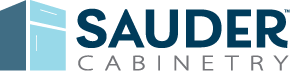 SECTION 12 35 30KITCHEN CASEWORK** NOTE TO SPECIFIER **; specialty casework and wood cabinetry.
This section is based on the products of Sauder Cabinetry, located at:
960 West Barre Rd
Archbold, OH 43502
Toll Free Tel: 800-472-2722
Tel: 419-446-3429
Fax: 419-446-4911
Email: saudercabinetry@sauder.com
Web: saudercabinetry.com
For over 85 years, we've been making furniture with the same integrity, craftsmanship, and care. Sauder is a family owned (third-generation) company based in Archbold, Ohio. With some of the most technologically advanced equipment in the world, our facility features nearly 4 million square feet of manufacturing space, 1.2 million square feet of warehouse space, and employs about 2,000 workers.We took more than 85 years of manufacturing and furniture experience and developed a high quality, full access cabinet with premium details not found in other similarly priced cabinets. This means more finished edges, fewer visible seams, and a smooth top coated laminate finish with the appearance of a painted cabinet. In addition, KCMA’s rigorous, in-laboratory compliance program measures the integrity of our cabinets through tests covering cabinet structure, door and drawer operation, and cabinetry finish.GENERALSECTION INCLUDES** NOTE TO SPECIFIER ** Delete items below not required for project.Kitchen Casework (Forerunner Collection)RELATED SECTIONS** NOTE TO SPECIFIER ** Delete any sections below not relevant to this project; add others as required.Section 06 10 00 - Rough Carpentry.Section 06 20 00 - Finish Carpentry.REFERENCES** NOTE TO SPECIFIER ** Delete references from the list below that are not actually required by the text of the edited section.American National Standards InstituteANSI/BHMA A156.9 - American National Standard for Cabinet Hardware; Builders Hardware Manufacturers Association.ANSI/KCMA A161.1 - Performance and Construction Standard for Kitchen and Vanity Cabinets; Kitchen Cabinet Manufacturers Association; 2012 (ANSI/KCMA A161.1).EPA TSCA Title VI / CARB P2 / Health Canada Compliant for formaldehyde Builders Hardware Manufacturers Association (BHMA):Kitchen Cabinet Manufacturers Association (KCMA):SUBMITTALSSubmit under provisions of Section 01 30 00 - Administrative Requirements.Product Data:Manufacturer's data sheets on each product to be used.Preparation instructions and recommendations.Storage and handling requirements and recommendations.Typical installation methods.** NOTE TO SPECIFIER ** Delete if not applicable to product type.Verification Samples: Sample doors in all colors to be submittedShop Drawings: Include details of materials, construction, and finish. Include relationship with adjacent construction.QUALITY ASSURANCEManufacturer Qualifications: 84 years’ experience manufacturing similar products.Installer Qualifications: Company specializing in performing Work of this section with minimum two years documented experience with projects of similar scope and complexity.Source Limitations: Provide each type of product from a single manufacturing source to ensure uniformity.** NOTE TO SPECIFIER ** Include mock-up if the project size or quality warrant the expense. The following is one example of how a mock-up on might be specified. When deciding on the extent of the mock-up, consider all the major different types of work on the project.Mock-Up: Construct a mock-up with actual materials in sufficient time for Architect's review and to not delay construction progress. Locate mock-up as acceptable to Architect and provide temporary foundations and support.The intent of mock-up is to demonstrate quality of workmanship and visual appearance.If mock-up is not acceptable, rebuild mock-up until satisfactory results are achieved.Retain mock-up during construction as a standard for comparison with completed work.Do not alter or remove mock-up until work is completed or removal is authorized.PRE-INSTALLATION CONFERENCEConvene a conference approximately two weeks before scheduled commencement of the Work. Attendees shall include Architect, Contractor and trades involved. Agenda shall include schedule, responsibilities, critical path items and approvals.DELIVERY, STORAGE, AND HANDLINGStore and handle in strict compliance with manufacturer's written instructions and recommendations.Protect from damage due to weather, excessive temperature, and construction operations.PROJECT CONDITIONSMaintain environmental conditions (temperature, humidity, and ventilation) within limits recommended by manufacturer for optimum results. Do not install products under environmental conditions outside manufacturer's recommended limits.WARRANTYManufacturer's Warranty: Provide manufacturer's material and workmanship warranty.Limited Warranty Duration: 1 year.PRODUCTSMANUFACTURERSAcceptable Manufacturer: Sauder Building Products, which is located at: 960 West Barre Rd.; Archbold, OH 43502; Toll Free Tel: 800-472-2722; Tel: 419-446-3429; Fax: 419-446-4911; Email: saudercabinetry@sauder.com; Web: saudercabinetry.com** NOTE TO SPECIFIER ** Delete one of the following two paragraphs: coordinate with requirements of Division 1 section on product options and substitutions.Substitutions: Not permitted.Requests for substitutions will be considered in accordance with provisions of Section 01 60 00 - Product Requirements.KITCHEN CASEWORK** NOTE TO SPECIFIER ** Wolf Endeavor cabinets feature our SmartShield Technology that give you an ultra-durable finish that stands up to whatever life throws its way. Available in a modern, shaker-style door in two popular finishes, Wolf Endeavor brings together all the right things - style, function, and beauty - all at the right price. Delete if not required.Cabinet Cases: Frameless full access cabinets manufactured by Sauder Cabinetry.Cabinet Construction:Sides Panels: Commercial grade (MS) furniture board: 5/8 inch (15 mm) thickInterior Finish: White with high quality laminateExterior Finish: Color matched to drawer/door front with high quality laminateBase Side Panels:Front and bottom edge finish: 0.5mm thick, thermoplastic edge banding, color matched to drawer/door frontAll other Edges: Sealed using paper edge banding.Interior finish: White with high quality laminate.Exterior finish: Color matched to drawer/door front with high quality laminateWall Side Panels:Front, bottom, and top edge finish: 0.5mm thick thermoplastic edge banding, color matched to drawer/door frontAll other Edges: Sealed using paper edge banding.Interior finish: White with high quality laminate.Exterior finish: Color matched to drawer/door front with high quality laminateBase Bottom Panel:Commercial grade (MS) furniture board: 5/8 inch (15 mm) thick, glued and doweled to mating parts using Ø8mm dowels.Interior and exterior finish: White with high quality laminate.Front edge finish: 0.5mm thick thermoplastic edge banding, color matched to drawer/door frontWall Top/Bottom Panel:Commercial grade (MS) furniture board: 5/8 inch (15 mm) thick, glued and doweled to mating parts using Ø8mm dowels.Interior finish: White with high quality laminate.Exterior finish: Color matched to drawer/door front with high quality laminateFront edge finish: 0.5mm thick thermoplastic edge banding, color matched to drawer/door frontRear edge finish: sealed using paper edge bandingBack Panel:Commercial grade (MS) furniture board: 5/8 inch (15 mm) thick, glued and doweled to mating parts using Ø8mm dowelsInterior & exterior finish: White with high quality laminateBottom edge finish: 0.5mm thick thermoplastic edge banding color matched to drawer/door frontStretchers & Toekicks:Commercial grade (MS) furniture board: 5/8 inch (15 mm) thick, glued and doweled to mating parts using Ø8mm dowelsSome stretchers, 55mm wide, exceeding 27inches in length use MDF in place of furniture board to improve strengthSurface Finish:360deg Wrapped using Color matched to drawer/door front with high quality laminateShelves:Commercial Grade (MS) Furniture Board: 3/4 inch (18 mm). In white high quality laminate and edge banded with .0.5mm thick white thermoplastic edge bandingSurface finish: White with high quality laminateFront edge finish: 0.5mm thick white thermoplastic edge bandingDrawer Box:Polypropylene wrapped miterfold drawer box: 1/2 inch thick commercial grade (MS) furniture board. (13 mm) Drawer Bottom: 1/2 inch thick commercial grade (MS) furniture board. (13 mm) Single sided laminated using white high quality laminateShaker Drawer FrontRail and Stile: Moisture resistant MDF: 19mm thick Insert panel: Moisture resistant MDF: 9mm thick5-Piece butt-joint and doweled construction shaker style.Interior and Exterior finish: High quality laminateSlab Drawer FrontMoisture resistant MDF: 19mm thickInterior and Exterior Finish: High quality laminateStandard Drawer Slide:Undermount ¾ extension self-closeOptional Upgraded Drawer Slide:Undermount full extension soft closeShaker Door:Rail and Stile: Moisture resistant MDF: 19mm thickInsert panel: Moisture resistant MDF: 4.6mm thick5-Piece butt-joint and doweled construction shaker style.Hinges: Six-way Soft-closeInterior and Exterior finish: High quality laminateSlab Door:MDF: Moisture resistant MDF: 19mm thickHinges: Six-way Soft-closeInterior and Exterior finish: High quality laminate** NOTE TO SPECIFIER ** Delete color options not required.Color: Glacier WhiteColor: Modern GreyColor: Slate.Color: To be determined by the architect.Color: As detailed on the Drawings.** NOTE TO SPECIFIER ** With SmartShield Technology, cleanups are covered. Cabinets feature an ultra-durable finish that stands up to wear and tear, resists household stains and wipes clean every time. The beauty and consistency of SmartShield Technology gives you a clean, contemporary style with added durability.Finish: High quality laminateEXECUTIONEXAMINATIONDo not begin installation until substrates have been properly constructed and prepared.If substrate preparation is the responsibility of another installer, notify Architect in writing of unsatisfactory preparation before proceeding.PREPARATIONClean surfaces thoroughly prior to installation.Prepare surfaces using the methods recommended by the manufacturer for achieving the best result for the substrate under the project conditions.INSTALLATIONInstall in accordance with manufacturer's instructions, approved submittals, and in proper relationship with adjacent construction.FIELD QUALITY CONTROLField Inspection: Coordinate field inspection in accordance with appropriate sections in Division 01.** NOTE TO SPECIFIER ** Include if manufacturer provides field quality control with onsite personnel for instruction or supervision of product installation, application, erection, or construction. Delete if not required.Manufacturer's Services: Coordinate manufacturer's services in accordance with appropriate sections in Division 01.CLEANING AND PROTECTIONClean products in accordance with the manufacturer's recommendations.Touch-up, repair or replace damaged products before Substantial Completion.END OF SECTION